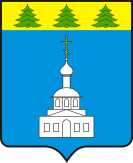 АДМИНИСТРАЦИЯ ЗНАМЕНСКОГО РАЙОНА ОРЛОВСКОЙ ОБЛАСТИПОСТАНОВЛЕНИЕ « 15 » августа 2022 года                                                                               № 345        с. ЗнаменскоеОб установлении публичного сервитутаВ соответствии с главой V7 Земельного кодекса Российской Федерации, статьей 36 Федерального закона от 25.10.2001 № 137-ФЗ «О введении в действие Земельного кодекса Российской Федерации», Федеральным законом от 08.11.2007 № 257-ФЗ «Об автомобильных дорогах и о дорожной деятельности в Российской Федерации и о внесении изменений в отдельные законодательные акты Российской Федерации»,   постановлением Администрации Знаменского района Орловской области от 30 января 2015 года № 19 «Об утверждении перечня автомобильных дорог общего пользования местного значения вне границ населенных пунктов в границах Знаменского района», учитывая необходимость проведения работ по ремонту и содержанию, эксплуатации линейного объекта – автомобильной дороги общего пользования местного значения «Болхов-Орел-Витебск» -«Красниково-Казаковка»-Хотетова», на основании ходатайства Администрации Коптевского сельского поселения Знаменского района Орловской области, Администрация Знаменского района Орловской области, ПОСТАНОВЛЯЕТ:	1. Установить публичный сервитут сроком на 49 лет в отношении частей земельных участков по Перечню согласно приложению № 1 к настоящему постановлению в целях ремонта, содержания и эксплуатации существующей  автомобильной дороги общего пользования местного значения «Болхов-Орел-Витебск» -«Красниково-Казаковка»-Хотетова» (далее – публичный сервитут).2. Утвердить границы публичного сервитута согласно приложению № 2 к настоящему постановлению.3. Отделу по управлению муниципальной собственностью (Г.А.Милинтеева) обеспечить направление в орган регистрации прав в срок не более 5 рабочих дней со дня принятия настоящего постановления заявления о внесении сведений в Единый государственный реестр недвижимости о публичном сервитуте, установленном в отношении земельных участков, указанных в приложении № 1 к настоящему постановлению.4. Отделу организационно-кадровой работы и делопроизводству (А.С.Борисенко) обеспечить опубликование настоящего постановления, за исключением приложений к нему, в порядке, установленном для официального опубликования (обнародования) муниципальных правовых актов уставом Коптевского сельского поселения по месту нахождения земельных участков, в отношении которых принято решение об установлении публичного сервитута.5. Публичный сервитут считается установленным со дня внесения сведений о нем в Единый государственный реестр недвижимости.6. Настоящее постановление вступает в силу со дня его официального опубликования.7. Контроль за выполнением настоящего постановления оставляю за собой.Глава Знаменского района                                                               С.В.Семочкин									Приложение № 1							к постановлению Администрации							Знаменского района 							от  ____________ 2022 г. № ___ПЕРЕЧЕНЬчастей земельных участков, в отношение которыхустанавливается публичный сервитутЧасть земельного участка с кадастровым номером 57:02:0400101:37/чзу1 площадью 112 кв.мЧасть земельного участка с кадастровым номером 57:02:0400101:148/чзу1 площадью 113 кв.мЧасть земельного участка с кадастровым номером 57:02:0400101:152/чзу1 площадью 247 кв.мЧасть земельного участка с кадастровым номером 57:02:0400101:149/чзу1 площадью 132 кв.мЧасть земельного участка с кадастровым номером 57:02:0400101:151/чзу1 площадью 135 кв.мПриложение № 2							к постановлению Администрации							Знаменского района 							от  ____________ 2022 г. № ___Сведения о местоположении границ частей земельных участков, в отношение которыхустанавливается публичный сервитутКадастровый номер земельного участка 57:02:0400101:37Обозначение части   57:02:0400101:37/чзу1Зона № 2Кадастровый номер земельного участка 57:02:0400101:148Обозначение части   57:02:0400101:148/чзу1Зона № 2Кадастровый номер земельного участка 57:02:0400101:152Обозначение части   57:02:0400101:152/чзу1Зона № 2Кадастровый номер земельного участка 57:02:0400101:149Обозначение части   57:02:0400101:149/чзу1Зона № 2Кадастровый номер земельного участка 57:02:0400101:151Обозначение части   57:02:0400101:151/чзу1Зона № 2Обозначение характерных точек границКоординаты, мКоординаты, мСр.квадр.погрешность положения характерной точки (М1),мОписание закрепления точкиОбозначение характерных точек границXYСр.квадр.погрешность положения характерной точки (М1),мОписание закрепления точки12345н7399229,181263140,470,10-н8399229,071263143,460,10-н9399191,461263140,980,10-н10399191,821263138,000,10-н7399229,181263140,470,10-Обозначение характерных точек границКоординаты, мКоординаты, мСр.квадр.погрешность положения характерной точки (М1),мОписание закрепления точкиОбозначение характерных точек границXYСр.квадр.погрешность положения характерной точки (М1),мОписание закрепления точки12345н7399266,911263142,960,10-н8399266,921263145,960,10-н9399229,071263143,460,10-н10399229,181263140,470,10-н7399266,911263142,960,10-Обозначение характерных точек границКоординаты, мКоординаты, мСр.квадр.погрешность положения характерной точки (М1),мОписание закрепления точкиОбозначение характерных точек границXYСр.квадр.погрешность положения характерной точки (М1),мОписание закрепления точки12345н9399349,371263148,400,10-н10399349,311263151,400,10-н11399266,921263145,960,10-н12399266,911263142,960,10-н9399349,371263148,400,10-Обозначение характерных точек границКоординаты, мКоординаты, мСр.квадр.погрешность положения характерной точки (М1),мОписание закрепления точкиОбозначение характерных точек границXYСр.квадр.погрешность положения характерной точки (М1),мОписание закрепления точки12345н6399393,241263151,300,10-н7399393,241263154,300,10-н8399349,311263151,400,10-н9399349,371263148,400,10-н6399393,241263151,300,10-Обозначение характерных точек границКоординаты, мКоординаты, мСр.квадр.погрешность положения характерной точки (М1),мОписание закрепления точкиОбозначение характерных точек границXYСр.квадр.погрешность положения характерной точки (М1),мОписание закрепления точки12345н9399437,691263154,230,10-н10399437,931263157,320,10-н11399393,241263154,300,10-н12399393,241263151,300,10-н9399437,691263154,230,10-